commandwindowclearclcclose all t=0:0.001:1 n=236.5*exp(-3*t)+278.5*exp(4*t)-12*t.^3-3*t.^2-66*t+47.5 plot (t,n) grid on grid minor xlabel('time taken') ylabel ('amount') 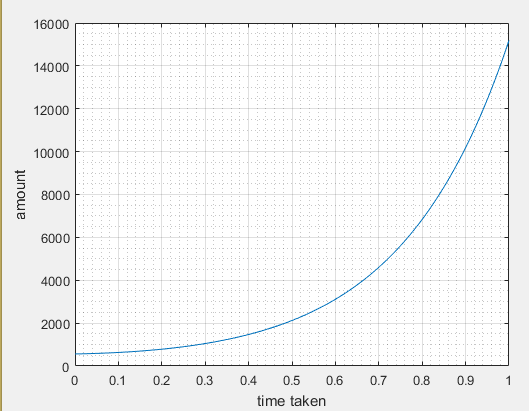 